6. ÜNİTE: CUMHURİYET DÖNEMİ İNKILÂPLARI KONU 1: SİYASİ ALANDA YAPILAN İNKILÂPLAR A. SALTANATIN KALDIRILMASI (1 KASIM 1922) Saltanat'ın Kaldırılmasının Sebepleri: 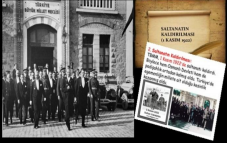 ∙ Saltanat, Sultanlık demektir. Yani  Padişahlık. Mutlak Monarşinin bizdeki adıdır. ∙ Mutlak Monarşi ise yönetimde, tek  kişinin ya da ailenin olduğu yönetim şeklidir. ∙ Mustafa Kemal, Amasya genelgesinden  itibaren ulus egemenliğine dayanan bir devlet  kurmayı amaçlıyordu. ∙ TBMM'nin açılışı ile birlikte ulus  egemenliğe fiilen gerçekleşmiş oldu. ∙ İstanbul Hükümeti’nin ve padişahın varlığına rağmen temeli milli egemenlik olan yeni bir devlet  kurulmuştu, ancak ulusal bağımsızlık savaşı devam ettiği için ve kamuoyu henüz böyle bir yönetim  değişikliğine hazır olmadığı için saltanat kaldırılmamıştı. ∙ TBMM, mücadelesini hem işgalcilere hem de saltanata karşı verdi. Büyük Taarruz’la birlikte  padişahın işbirliği yaptığı işgalci güçlere karşı kesin bir zafer kazanılmıştır. Şimdi Türkiye’nin  bağımsızlığını sağlamak amacıyla barış antlaşması imzalanacaktır. DİKKAT: Bu konudaki en güzel açıklamayı mecliste Saltanatın kaldırılması ile ilgili yoğun  tartışmaların olduğu bir sırada Mustafa Kemal yapar: "Egemenlik ve saltanat hiç kimse tarafından hiç kimseye, ilim icabıdır diye; görüşme ile verilmez.  Egemenlik, saltanat, kuvvetle, kudretle ve zorla alınır. Osmanoğulları, zorla Türk Milleti’nin egemenlik  ve saltanatına el koymuşlardı; Türk Milleti, egemenlik ve saltanatını, isyan ederek kendi eline açıkça  almış bulunuyor. Bu, zaten olmuştur. Söz konusu olan; millete saltanatını, egemenliğini bırakacak  mıyız, bırakmayacak mıyız? Meselesi değildir. Mesele zaten olupbitti haline gelmiş bir hakikati  ifadeden ibarettir. Bu, mutlaka olacaktır. Burada toplananlar, Meclis ve herkes meseleyi böyle  görürse, fikrimce uygun olur. Aksi takdirde, yine gerçek gerektiği şekilde ifade olunacaktır. Fakat  ihtimal bazı kafalar kesilecektir.” Saltanat'ın kaldırılmasını hızlandıran olay; ∙ İtilaf Devletleri barış görüşmelerinin yapılacağı Lozan Konferansı’na Osmanlı Devleti’nin de  temsilci göndermesini istediler. Amaçları iki hükümet arasında görüş ayrılığı çıkarmaktı. ∙ TBMM bu çağrıya sert tepki gösterdi. Türkiye’de artık padişaha ve saltanata yer  verilemezdi. İstanbul Hükümeti’nin Lozan’a katılma isteği saltanatın kaldırma sürecini  hızlandırdı ve kolaylaştırdı. ∙ TBMM, 1 Kasım 1922’de çıkardığı yasa ile önce saltanat ve hilafeti ayırdı. Aynı gün bir yasa ile  saltanatı kaldırdı. DİKKAT: Saltanatın kaldırılması Cumhuriyet'in ilanından önceki tek İNKILÂPTIR. DİKKAT: Saltanatın kaldırılması, I. TBMM tarafından gerçekleştirilen tek İNKILÂPTIR.Saltanat'ın kaldırılmasının Sonuçları: ∙ Saltanatın kaldırılmasıyla Osmanlı Devleti resmen sona erdi. DİKKAT: 1. İstanbul'un resmen işgali ile fiilen sona ermiştir. 2. Mudanya Ateşkes Antlaşması ile hukuken sona ermiştir. 3. Saltanatın kaldırılması ile resmen sona ermiştir. ∙ Bütün yetkiler TBMM’de toplandı. Cumhuriyete giden yol açılmış oldu. ∙ Saltanatın kaldırılmasıyla Osmanlı Devleti'nin Lozan’a gitmesi ve İtilaf devletlerinin görüş  ayrılığı yaratma çabası engellenmiş oldu. ∙ Saltanatın kaldırılmasıyla devlet düzeninin birleştirilmesi yolunda önemli bir adım atılmış oldu. DİKKAT: TBMM'nin 23 Nisan 1920'de açılışından beri ikili bir yönetim ve bu iki yönetim arasında bir  iktidar mücadelesi vardır. Bir tarafta İstanbul'da ki Osmanlı hükümeti, diğer tarafta Ankara'da ki  TBMM hükümeti. ∙ Saltanatın kaldırılmasına rağmen adı  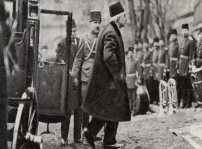 konmuş bir devlet olmadığı için devlet  başkanı ve devlet rejimi sorunları ortaya  çıkmıştır. NOT: TBMM saltanatı kaldırmasına rağmen  kamuoyundan fazla tepki çekmemek için halifeliği  kaldırmadı. Ancak eski padişah Vahdeddin halife  sıfatıyla İngiltere’ye sığınınca İngiltere’nin Halifeliği  kendi çıkarlarına göre kullanmaması için TBMM,  Osmanlı soyundan gelen Abdülmecit Efendi’yi halife  ilan etti. DİKKAT: ∙ Saltanatın kaldırılması, milli egemenlik yolunda atılmış en önemli adımlardan birisidir. Bu  yüzden, Atatürk ilkelerinden önce Cumhuriyetçilik ilkesi ile ilgilidir. ∙ Diğer yandan Saltanat ve Halifelik birbirinden ayrıldığı ve Halifenin siyasi yetkileri elinden  alındığı için ikinci dereceden Laiklik ilkesi ile de ilgisi vardır. B. II. TBMM'NİN AÇILIŞI (11 AĞUSTOS 1923) II. TBMM'ne neden ihtiyaç vardı? 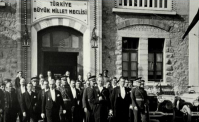 ∙ Kurtuluş Savaşı devam ettiğinden I. TBMM 1921  Anayasası’nda belirtilen iki yıllık görev süresini  doldurmasına rağmen seçimleri yenileyememişti. ∙ I. TBMM zor şartlar altında çalışmış, Kurtuluş  Savaşını yürütmüş, ancak bu arada çok yıpranmıştı. ∙ Ayrıca I. TBMM görüş ayrılıklarının oldukça fazla  olduğu bir meclisti. Milletvekillerinin ortak amacı milli  bağımsızlığın kazanılması idi. Kurtuluş Savaşı bittiğinde bu görüş ayrılıkları iyice su yüzüne çıkmıştı. ∙ Kurtuluş Savaşı sonrası gündeme gelen ekonomi ve inkılâplar konusunda görüş ayrılıkları  artmış, hükümet bunalımları doğmuş, işler durmuş, meclis iş yapamaz hale gelmişti.∙ Mustafa Kemal, bu meclisle inkılâpları  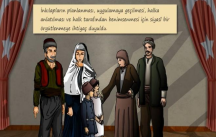 gerçekleştirmesinin zor olduğunun  farkındaydı. ∙ Bu nedenle Yeni Türk Devleti’ni çağdaş  ve demokratik bir şekilde, her alanda  kurumsallaştırabilecek ve yapılacak inkılâpları  benimseyecek ve destekleyecek insanların  çoğunlukta olduğu yeni bir meclise ihtiyaç  vardı. NOT: I. TBMM döneminde siyasi partiler yoktur. I. Grup ve II. Grup adında iki meclis grubu vardır. I. Grubu, Mustafa Kemal'in de aralarında bulunduğu Müdafaa-i Hukuk Cemiyetindekiler oluştururken; II. Grup, muhalif milletvekillerinden oluşmuştur.  Zaman içinde mecliste; Tesanüt, İstiklal, Halk, Müdafaa-i Hukuk, Islahat gibi gruplar oluştu. Sonuç olarak; ∙ 1 Nisan 1923’te seçimlerin yenilenmesi kararı alındı. ∙ Mustafa Kemal, seçimlere Anadolu ve Rumeli Müdafaa-î Hukuk Cemiyeti kanalıyla girdi. ∙ II. TBMM, 11 Ağustos 1923’te yeni dönem çalışmalarına başlandı. DİKKAT: Mustafa Kemal, seçimlerden sonra  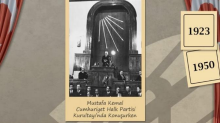 yürütülecek inkılâpları destekleyecek bir kadroya  sahip olmak amacıyla 9 Eylül 1923’te Türk  Devleti’nin ilk siyasi partisi olan Halk Fırkası’nı  kurdu. Fırka, Cumhuriyet'in ilanından  sonra Cumhuriyet Halk Fırkası adını aldı. 1935'te  de Cumhuriyet Halk Partisi oldu. Bu parti, 1950  yılına kadar iktidarda kalmıştır. II. TBMM'NİN ÖZELLİKLERİ ∙ TBMM İhtilal meclistir. II. TBMM ise İnkılâp meclisidir. İnkılâpların büyük kısmı II. TBMM  tarafından gerçekleştirilmiştir. ∙ 24 Temmuz 1923’te imzalanan Lozan Antlaşması, 23 Ağustos 1923’te II. TBMM tarafından  onaylandı. (II. TBMM'nin ilk icraatı) ∙ Ankara'yı Başkent ilan etmiştir. ∙ Cumhuriyet'i ilan etmiştir. ∙ Halifeliği kaldırmıştır. DİKKAT: Saltanatı I. TBMM kaldırmıştır. Saltanatın kaldırılması I.TBMM'nin yaptığı tek inkılâptır. C. ANKARA'NIN BAŞKENT İLAN EDİLİŞİ (13 EKİM 1923) Ankara'nın Başkent ilan edilişinin sebepleri 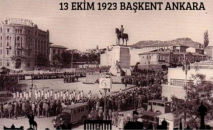 ∙ 6 Ekim 1923’te İstanbul İtilaf Devletleri  tarafından boşaltıldı. İstanbul’un boşaltılması  üzerine devlet merkezi sorunu ortaya çıktı. ∙ Başta Emperyalist güçler olmak üzere, herkesin  beklentisi yeni devletin Başkentinin İstanbul  olacağı yönündeydi. Ankara, İstanbul’la  kıyaslandığında büyükçe bir köy ölçeğindeydi. ∙ Ancak, Ankara şehri ve şehir halkı, Kurtuluş Savaşı boyunca TBMM’ne ve Mustafa Kemal’e kucak  açmıştı. ∙ Ankara, bir şehir olmaktan çok Emperyalizme ve Saltanata karşı girişilen mücadelenin  sembolü olmuştu. ∙ Ankara’nın Güvenlik ve stratejik açıdan da avantajları vardır. Anadolu’nun ortasında yer  almaktadır. ∙ Ayrıca Lozan Barış Antlaşması’nda İstanbul bize verilmiştir. Ancak Boğazların kontrolü bizde  değildir. Türkiye Boğazların her iki yakasında 20’şer kilometrelik bir bölümü askerden arındırmayı  kabul etmiştir. Bu da İstanbul için önemli bir güvenlik zafiyeti oluşturmaktadır. Tüm bu sebeplerden dolayı ∙ 13 Ekim 1923’te çıkarılan bir kanunla Ankara, hukuksal olarak devlet merkezi haline geldi. NOT: Ankara Başkent ilan edildiğinde bozkırın ortasında büyükçe bir köy görünümündedir. Atatürk'ün  ifadesi ile: "Türkün imkânsızı mümkün kılan gücünü bir kere daha dünyaya göstermek istedim." DİKKAT: Ankara’nın yeni Türk Devleti’nin başkenti olarak seçilmesi, herkes için çok önemli bir mesaj  niteliğindedir. Bundan sonra gelecek çok büyük İnkılâpların habercisidir. Verilmek istenen mesaj çok  nettir: “Hiçbir şey eskisi gibi olmayacak.” 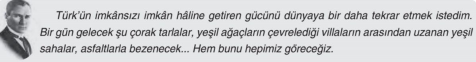 Ç. CUMHURİYETİN İLANI (29 EKİM 1923) Cumhuriyet Nedir? 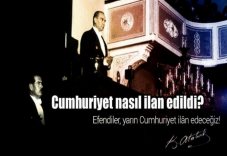 ∙ Cumhuriyet, millet egemenliğine dayalı  devlet biçiminin adıdır. ∙ Demokrasi, rejimin (yönetim biçimi) adı  iken, Cumhuriyet devlet yapısını adıdır.  ∙ Örneğin, Türkiye Cumhuriyeti,  demokrasi ile yönetilen bir cumhuriyettir.  ∙ Sonuç olarak, demokrasi ve cumhuriyet, birbirini tamamlayan, biri olmazsa diğeri anlamsız  kalacak iki kavramdır. Cumhuriyetin İlanını Gerektiren Nedenler: 1. Çoktan doğmuş olan çocuğun adının konulmasının vakti gelmiştir. ∙ Aslında TBMM açıldığı andan itibaren milli egemenliğe dayalı bir yönetim biçimi zaten  doğmuştur. Yapılması gereken bu yönetim biçiminin adının konulmasıdır. DİKKAT: Mustafa Kemal'in bu konudaki benzetmesi son derece aydınlatıcıdır: " Çoktan doğmuş olan  çocuğun adının konulmasının vakti gelmişti." ∙ Kurtuluş Savaşı sırasında Mustafa Kemal, yönetim biçimini açıkça söylemenin sakıncalı  olacağını belirtmişti. Bunun nedenleri ise; bağımsızlık savaşının devam etmesi, birlik ve  beraberliğin bozulacağı düşüncesi, kamuoyunun buna hazır olmamasıydı. 2. Saltanat'ın kaldırılması ile iyice su yüzüne çıkan devlet başkanlığı sorunu ∙ 1 Kasım 1922 saltanatın kaldırılması ile zaten var olan devlet başkanlığı sorunu iyice su  yüzüne çıktı. Önceden Padişah vardı. Ama artık yok. ∙ Diğer yandan Mustafa Kemal bir devletin değil bir kurum olan TBMM'nin  başkanı durumundadır. ∙ Ortada adı konulmuş bir devlet olmadığı için, bir devlet başkanı da yoktur. 3. Meclis Hükümeti sisteminden kaynaklanan hükümet bunalımı ∙ 1923 yılı sonbaharında Ali Fethi Bey’in başkanlığındaki hükümet istifa etmişti. ∙ Yeni hükümetin kurulmasında zorluklar çıktı. ∙ Eski bakanların yerine bir türlü yenileri seçilemiyordu. Bu durum, hükümet  bunalımlarına neden oldu. DİKKAT: Meclis Hükümeti sisteminde, bakanlıkların her biri teker teker meclis tarafından seçildiği  için hükümet kurmak daha zordur. Ancak şimdiye kadar milletvekilleri ortak bir amaç için birleşmişler  ve bu, sorun olmamıştı. Ancak, Kurtuluş Savaşı bitmiş, milli bağımsızlık sağlanmıştır. Yani ortak amaç  ortadan kalkmıştır. Böylece görüş ayrılıkları, siyasi çekişmeler daha belirgin hale gelmiştir. 4. Lozan Barış Antlaşması’nın TBMM’de onaylanmasıyla Kurtuluş Savaşı’nın her yönüyle  tamamlanmış olması. 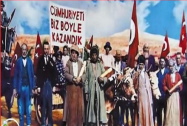 Cumhuriyetin İlan ediliş süreci ∙ Yenilikleri gerçekleştirmede her fırsatı değerlendiren  Mustafa Kemal, bu hükümet bunalımında  cumhuriyetin ilanı için de iyi bir fırsat olarak  değerlendirdi.  ∙ Bu sorunun ancak anayasa değişikliği ile  çözülebileceğini belirtti. ∙ Anayasanın bazı maddeleri değiştirildi ve 1. maddenin sonuna "Türkiye Devleti'nin yönetim şekli  cumhuriyettir” cümlesi eklendi. Böylece yönetim şeklinin cumhuriyet olduğu resmen ilan edildi. ∙ TBMM, cumhurbaşkanını atayacaktı. Cumhurbaşkanı, bir milletvekiline hükümeti kurma görevi  verecekti. Başbakan adayı, dilediği milletvekillerinden oluşan hükümet listesini hazırlayarak, hazırladığı çalışma planını meclise sunacaktı. Plan, meclisten güvenoyu alırsa hükümet kurulmuş  olacaktı. (KABİNE SİSTEMİ) ∙ TBMM, Mustafa Kemal’i cumhurbaşkanı seçti. Mustafa Kemal de İsmet İnönü’yü başbakan olarak  atadı. İsmet İnönü’nün hükümet kurması ile cumhuriyet Dönemi’nin ilk hükümeti kurulmuş oldu.  Bu dönemin ilk meclis başkanı Fethi Okyar oldu. Cumhuriyetin İlanının Sonuçları ∙ Devletin adı Türkiye cumhuriyeti oldu. ∙ Türkiye devletinin rejiminin Cumhuriyet olduğu kanunlaştı. Böylece rejim tartışmaları sona  erdi. ∙ Cumhurbaşkanının seçimiyle devlet başkanı sorunlu çözümlendi. ∙ Meclis hükümeti yerine kabine sistemine geçildi. Böylece hükümet bunalımı gibi sorunlar  ortadan kalktı. Yürütme işlerinin gecikmeden belli bir düzen içinde sürdürülmesi sağlandı. DİKKAT: Meclis hükümeti sisteminden, Kabine sistemine geçiş ile Yasama ve yürütme yetkilerinin  kullanımı ayrılmıştır. Böylece, Güçler Ayrılığına giden yolda ilk adım atılmıştır. ∙ Cumhuriyetin ilanı, inkılâplara ortam hazırladı. D. HALİFELİĞİN KALDIRILMASI (3 MART 1924) Halifelik nedir? ∙ Halife, Arapça Halef kelimesinden gelmektedir. "sonradan gelen" anlamına gelir. ∙ Hz. Muhammed'in vefatının ardından İslam dininin bir lidere ihtiyacı yoktur. Ancak, onun  kurduğu İslam devletinin bir lidere ihtiyacı vardır. ∙ Peygamberimizin ardından İslam Devletinin yöneticiliğine Hz. Ebubekir'in seçilmesi ile  halifelik kavramı ortaya çıkmıştır. ∙ Başlangıçta siyasi anlamı ağır basan halifelik kavramı Abbasiler döneminde, halifelerin siyasi  güçlerini kaybetmeleri sonucu "İslam dünyasının dini liderliği" haline dönüşmüştür. Halifeliğin kaldırılmasının sebepleri 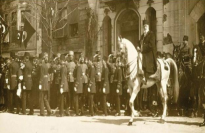 ∙ Cumhuriyet rejimi ile halifelik kurumunun  bağdaşmaması. NOT: Demokrasi rejimleri yani cumhuriyet  yönetimleri gücünü milletten almayan her türlü güç  odağına karşıdır. ∙ Saltanatın kaldırılması ve ardından  cumhuriyetin ilanıyla halifeliğin gereğinin  kalmaması. ∙ Ulusçuluk ve laiklik temelleri üzerine kurulan Türkiye'de halifeliğe yer olmaması. ∙ Halifeliğin, devlet düzeninin laikleştirilmesinde önemli bir engel olması ve cumhuriyetin her  yönüyle gelişmesini sağlamak için laikliğe geçişin zorunlu görülmesi. ∙ Halifeliğin, saltanat yanlılarının güç aldığı bir makam olması, bazı komutan ve  milletvekillerinin halifeyi halkın üstünde görmesi. ∙ Halife Abdülmecit Efendi'nin padişah gibi davranması ve cumhuriyetin aleyhine propaganda  yapması. ∙ Halifenin, hükümete danışmadan yabancı heyetler davet edip onlarla görüşmesi.∙ Halifelik nedeniyle Müslüman ülkelerin içişlerine karışma korkusuyla Türkiye'ye uzak durması. Halifeliğin kaldırılma süreci ∙ Halifenin davranışları cumhuriyeti kuran orduyu kızdırmıştı. ∙ Bunun üzerine Mustafa Kemal İzmir’de komutanlarla buluşarak ordunun da görüşünü aldı. ∙ Ardından konuyu meclise taşıdı. ∙ TBMM, uzun ve ateşli tartışmalardan sonra halifeliği kaldırdı. DİKKAT: ∙ Halifeliğin kaldırılması, laiklik yolunda atılmış en önemli adımdır. Dolayısıyla Atatürk  ilkelerinden en çok LAİKLİK ilkesi ile ilgilidir.  ∙ Ayrıca, Demokrasiyi daha ideal hale getiren bir düzenleme olduğu için ikinci dereceden  CUMHURİYETÇİLİK ilkesi ile ilgilidir. DİKKAT: Halifeliğin kaldırılması ve aynı gün yapılan diğer düzenlemeler, "Din elden gidiyor!" propagandasına neden olmuştur. Bu gergin ortamda açılan Terakkiperver Cumhuriyet Fırkasının  yaklaşımı da eklenince 1925'te Şeyh Sait İsyanı patlak vermiştir. Halifeliğin kaldırıldığı gün devlet düzenini daha sağlıklı işletebilmek amacıyla aynı gün dört  önemli kanun daha kabul edildi. 1. Osmanlı hanedan üyeleri yurt dışına çıkarıldı. AMAÇ: Böylece gelecekte saltanat ve hilafet iddialarında bulunmaları engellendi. 2. Erkan-ı Harbiye vekâleti kaldırıldı yerine Genelkurmay Başkanlığı kuruldu. AMAÇ: Erkan-ı Harbiye Vekâleti, Savaş bakanlığı demektir. Ordu komutanın aynı zamanda bakan  olması demektir. Yapılan bu değişikliğin amacı orduyu siyasetten ayırmaktır. DİKKAT: Yukarıda ne demiştik. Demokrasiler gücünü milletten almayan her türlü güç odağına  karşıdır. Halife nasıl gücünü dinden alıyorsa siyaset yapan komutanlarda güçlerini ordudan  almaktadır. Sonuç olarak Demokrasiyi daha iyi işler hale getiren her türlü düzenleme, bizi Atatürk  ilkelerinden CUMHURİYETÇİLİK ilkesine ulaştırmalıdır. 3. Şer’iye ve Evkaf Vekâleti kaldırıldı yerine başbakanlığa başlı Diyanet İşleri Başkanlığı kuruldu. İslam dininin inançlar ve ibadetlerle ilgili bütün hükümlerinin ve işlerinin yürütülmesi ve dini  kurumların yönetimi için Diyanet İşleri Başkanlığı kurulmuştur. Başkanlığına, Ankara müftüsü Rıfat  Börekçi getirilmiştir. DİKKAT: Osmanlı Devleti şeriat ile yönetilen bir devletti. Şer'iye ve Evkaf Vekâleti (Din işleri ve Vakıflar  bakanlığı) bunu sağlayan kurumdu. Yapılan bu değişiklik Laikliğin ne olup, ne olmadığını çok net bir  şekilde gösterir. Devlet din kurallarına göre yönetilmeyecektir. Dolayısıyla böyle bir bakanlığa ihtiyaç  yoktur. Öte yandan Halka sağlıklı din hizmeti vermek devletin görevidir. Bunun için de Diyanet İşleri  Başkanlığı kurulmuştur. Sonuç olarak yapılan bu düzenleme Atatürk ilkelerinden en çok LAİKLİK ilkesi ile ilgilidir. 4. Tevhid-i Tedrisat kanunu çıkartılarak tüm okullar Millî eğitim Bakanlığı’na bağlandı. AMAÇ: eğitim ve öğretimde birliği sağlamak, eğitime laik, çağdaş ve ulusal nitelik kazandırmak. DİKKAT: Tevhid-i Tedrisat Kanunu ile Medreseler de Milli Eğitim Bakanlığına bağlanmıştır. Miadını  doldurmuş, geri kalmış, hiçbir işe yaramaz hale gelmiş kurumlar olan medreseler kapatılmıştır.  Böylece dini eğitim, yerine Laik eğitime geçilmiştir. Bu sebeple Tevhid-i Tedrisat Kanunu Atatürk  ilkelerinden en çok LAİKLİK ilkesi ile ilgilidir.NOT: Tevhid-i Tedrisat Kanunu, Eğitim ve Kültür alanında yapılan inkılâplar içerisinde ayrıntılı olarak  işlenecektir. E. 1924 ANAYASASININ KABULÜ 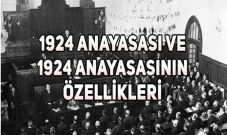 1924 Anayasası neden hazırlanmıştır? ∙ Teşkilat-ı Esasiye (1921 Anayasası),  olağanüstü şartlarda hazırlanmış, bir savaş  dönemi anayasası idi. Kurtuluş Savaşı’nın  şartlarında ayrıntılı bir Anayasa hazırlayacak  vakit ve imkân yoktu. ∙ Ama şimdi Kurtuluş Savaşı kazanılmış ve  yeni kurulan sistemin işlemesini sağlayacak ayrıntılı bir Anayasanın hazırlanma vakti gelmişti. 1924 Anayasası, ∙ II. Dönem TBMM tarafından 20 Nisan 1924’te kabul edilerek yürürlüğe girmiştir. ∙ 1924 Anayasası bazı değişikliklerle birlikte 1960 askeri darbesine kadar 36 yıl yürürlükte  kalmıştır. 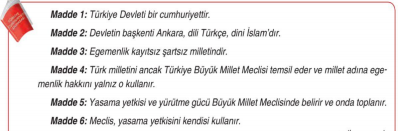 DİKKAT: 1924 Anayasası yukarıdaki maddelerde görüldüğü gibi laik bir anayasa değildir. 1928 ve  1937 yıllarındaki değişikliklerle laik bir hale gelecektir. 1924 Anayasasının belli başlı özellikleri: ∙ Karma bir hükümet sistemi kurulmuş; Güçler Birliği, görevler ayrılığı ilkesi kabul edilmiştir. DİKKAT: Kabine sistemine geçilmesi ile uygulamada Güçler Ayrılığı başlamıştır. Ancak ilke olarak hala  Güçler Birliği benimsenmektedir. ∙ Kişi temel hak ve Hürriyetleri, siyasi haklar düzenlenmiştir. ∙ Sosyal haklar düzenlenmemiştir. ∙ Ayrıca Meclisin yapabileceği sınırlamaların ölçüsü belirlenmemiştir. DİKKAT: 1924 Anayasası normal bir meclis tarafından hazırlandığı için Türkiye’nin en sivil  anayasası olarak kabul edilmektedir. 1924 Anayasasında yapılan belli başlı değişiklikler: ∙ 1928 yılında 2. Maddede yer alan“Devletin dini İslam’dır.” İfadesi ve 26. Maddede yer  alan “TBMM’nin şer’i hükümlerin yerine getirmesi” ifadeleri Anayasadan çıkarılmıştır. DİKKAT: Bu değişiklikler Atatürk ilkelerinden LAİKLİK ilkesi ile ilgilidir. ∙ 1934 yılında 10. Madde “30 yaşını bitiren kadın, erkek her Türk milletvekili  seçilebilir.” Şeklinde değiştirilmiştir.DİKKAT: Kadınlara Seçme-seçilme hakkının verilmesi demokrasinin katılım ilkesi ile ilgilidir. Bu yüzden  Atatürk ilkelerinden en çok CUMHURİYETÇİLİK ilkesi ile ilgilidir. İkinci dereceden ise HALKÇILIK  ilkesi ile ilgilidir. ∙ 1937 yılında, Atatürk ilkeleri Anayasanın ikinci maddesine eklendi. DİKKAT: Atatürk ilkelerinden birisi de Laiklik olduğuna göre, bu değişikliği de Laikliğin aşamalarından  biri olarak sayabiliriz. F. ÇOK PARTİLİ HAYATA GEÇİŞ DENEMELERİ ∙ Demokratik yönetimin olmazsa olmazı siyasi  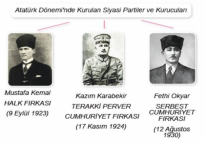 partilerdir. Birbirinden farklı fikir ve istekleri  benimseyen siyasi partiler halkın görüş ve  isteklerinin yönetime yansımasına ortam  hazırlamaktadır. ∙ Bu amaçla, Mustafa Kemal Türkiye  Cumhuriyeti’nin ilk siyasi partisi olan Halk  Fırkası’nı kendisi açmıştır. ∙ Aşağıda demokrasinin temel ilkeleri yer  almaktadır. Bu ilkelere sahip olan,  uygulayabilen demokrasiler, daha iyi işleyen demokrasilerdir. ∙ Demokrasiyi daha ideal hale getiren her türlü düzenleme ise bize CUMHURİYETÇİLİK ilkesini vermelidir. Mustafa Kemal ATATÜRK döneminde, ülkemizde çok partili hayata geçebilmek için iki girişim  olmuştur: ∙ 1925'te Terakkiperver Cumhuriyet Fırkası ∙ 1930'da Serbest Cumhuriyet Fırkası DEMOKRASİNİN İLKELERİ: Çoğulculuk: ∙ Bir ülkede, birden fazla görüşün temsil edilmesi demektir. ∙ Bir demokraside ne kadar fazla sayıda görüş dile getirilir ve temsil edilirse demokrasi o kadar  ideal hale gelir.  ∙ Yani ne kadar fazla Siyasi parti var ise o kadar iyi demokrasi vardır. ∙ Çok partili yaşama geçme gerekliliği Çoğulculuk ilkesinin bir gereğidir. Çoğunluk: ∙ Çoğunluğun istediğinin olması demektir. Herkesin istediğinin olması demokrasilerde  imkânsızdır. Vatandaşların çoğunluğunun istediğinin olması demokrasiler için gereklidir. ∙ Örneğin ülkemizde 1946'ya kadar uygulanan 2 dereceli seçim sistemi, çoğunluk ilkesine aykırı  bir durum yaratabileceği için demokratik bir uygulama değildir. NOT: İki dereceli seçim sistemi: Önce halk bir seçim yapıyor ve milletvekillerini seçecek kişileri  seçiyor. İkinci aşamada seçilen bu kişiler, meclise girecek milletvekillerini seçiyor.Katılım: ∙ Ülkede yaşayan insanların mümkün olduğu kadar çoğunun demokratik sürece katılımı  gerekir.  ∙ Yani, ne kadar fazla sayıda vatandaş o kullanırsa demokrasi o kadar iyi işliyor demektir. ∙ Örneğin, seçmen yaşının 22'den 18'e düşürülmesi daha fazla sayıda insanı seçime kattığı için  daha demokratik bir uygulamadır. Yukarıda söylediklerimizi unutmayalım: Demokrasiyi daha  iyi hale getiren her türlü düzenleme CUMHURİYETÇİLİK ilkesi ile ilgilidir. ∙ Aynı şekilde, kadınlara seçme ve seçilme hakkının verilmesi, toplumun yarısını seçim  sürecine kattığına göre yine CUMHURİYETİÇİLİK ilkesi ile ilgilidir. Seçimler ve Temsil: ∙ Herkesin aynı anda devlet yönetimi işi ile ilgilenmesi mümkün olmadığı için, uygulanabilen  demokrasi çeşidi TEMSİLİ DEMOKRASİ’DİR.  ∙ Yani insanlar seçimler yoluyla kendilerini temsil edecek Milletvekilini (Mebus) seçip, meclise  göndermesi gerekir.  ∙ Bunu yaparken hiç bir müdahalenin olmaması gerekir.  ∙ Seçimlerin sağlıklı bir biçimde yapılabilmesi için ise GİZLİ OY, AÇIK TASNİF esastır. 1. TERAKKİPERVER CUMHURİYET FIRKASI (1925) 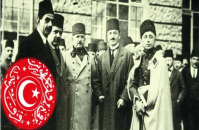 ∙ Mustafa Kemal’in eski silah arkadaşları olan Rauf  Orbay, Kazım Karabekir, Ali Fuat Cebesoy ve Refet  Bele ve Adnan Adıvar tarafından, Mustafa  Kemal'e muhalefet amacıyla kurulmuştur. ∙ Partinin genel başkanı Kazım Karabekir’dir. ∙ Partinin kurulmasında Mustafa Kemal’in  arkadaşlarıyla olan görüş ayrılıkları etkili olmuştur. ∙ Kurtuluş Savaşı kazanıldıktan sonra başlayan köklü İnkılâplar konusunda görüş ayrılığı  yaşamışlardır. ∙ Bu görüş ayrılığını Rauf Orbay’ın bir açıklaması yeterince anlatır: “Benim babam Padişahın ekmeği  ile büyüdü. Ben de Padişahın ekmeği ile büyüdüm. Ben nankör değilim.” ∙ İlginç olan ise partinin isminin Terakkiperver Cumhuriyet Fırkası olmasıdır. Yani ilerici Cumhuriyet  Partisi ∙ Parti, ekonomi konusunda Serbest (Liberal) ekonomiyi savunmuştur. ∙ 1924’te halifeliğin kaldırılması ile birlikte ülkede ‘din elden gidiyor’ tartışmalarının olduğu bir  dönemde açılan parti, programına “parti dini inançlara saygılıdır.” İbaresini koymuştur. Ayrıca ilk  şubesini Urfa’da açmıştır. BU DURUM; partinin laiklik ilkesinden yoksun olduğunun göstergesidir. NOT: Partinin açılış sürecinde TBMM, çıkardığı bir kanunla askere siyaset yasağı getirdi. Böylece; ∙ Ordunun siyasete bulaşması engellenmiş oldu. (Cumhuriyetçilik) ∙ Muhaliflerin arkasındaki ordu gücünü ellerinden almış oldu. ŞEYH SAİT İSYANI Nedenleri 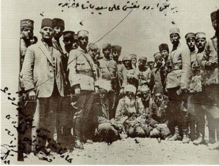 ∙ Terakkiperver Cumhuriyet Fırkası'nın  açılmasıyla gerilen siyasi ortam. ∙ Halifeliğin kaldırılmasından itibaren  başlayan "Din elden gidiyor." propagandası. ∙ İngiltere'nin, Musul nedeniyle Doğu ve  Güneydoğu Anadolu bölgesine gönderdiği ajanlar. NOT: Şeyh Sait, yakalandıktan sonra bunu  mahkemede itiraf etmiştir. Ona isyanını destekleyeceklerini ve bölgede bağımsız bir Kürt  devleti kuracaklarını söylemişlerdi. İsyan: ∙ Piran köyünde başlayan isyan, bölgedeki bazı aşiretlerin de katılımıyla kısa sürede büyüdü. ∙ Fethi Okyar başbakanlığında ki hükümet, ciddi tedbirler almakta gecikince Güneydoğu  Anadolu'nun büyük kısmına yayıldı. ∙ Fethi Okyar hükümeti istifa etti. Yerine İsmet İnönü başbakan oldu. ∙ Meclis'te TAKRİR-i SÜKÛN kanunu kabul edildi. ∙ Bu kanun, İsyanı bastırmak için hükümete sert tedbirler alma yetkisi veriyordu. ∙ Bölgeye ordu birlikleri sevk edildi. İsyancılar çember içine alınarak, isyan bastırıldı. ∙ Şeyh Sait yakalandı. Beraberindeki 46 kişi ile birlikte çıkarıldıkları İSTİKLAL  MAHKEMESİNDE idama mahkûm edildiler. DİKKAT: Şeyh Said İsyanı, demokrasi tarihimizin ikinci;( Birincisi 31 Mart vakası) Cumhuriyet  tarihimizin ilk gerici nitelikli isyanıdır. Şeyh Sait İsyanının Sonuçları ∙ Terakkiperver Cumhuriyet Fırkası, siyasi ortamı “Din elden gidiyor.” Tartışmaları ile için gerdiği  için. Böylece İsyanın çıkmasında ki rolü nedeniyle Takrir-i Sükûn Kanunu’na dayanılarak  mevcut hükümet tarafından kapatılmıştır. ∙ Bu isyan sonrasında Tekke ve Zaviyeler  kapatılır. Mustafa Kemal ünlü  konuşmalarından birini bu isyan sebebiyle  yapmıştır: "Efendiler ve Ey millet, iyi biliniz  ki, Türkiye Cumhuriyeti, şeyhler, dervişler,  müritler, meczuplar memleketi olamaz." ∙ Şeyh Said İsyanı sebebiyle Türkiye Musul’a  saldırıp ele geçirme fırsatını kaçırdı. Bu  sebeple 1926’da Ankara Antlaşması imzalandı. Bu antlaşmaya göre, ∙ Musul Irak’a ait olacak. ∙ Musul bölgesinden elde edilen petrolün %10’u 25 yıl boyunca Türkiye’ye verilecek.SONUÇ OLARAK: ∙ Türkiye'nin çok partili yaşama geçmesi için erken olduğu, ∙ Bunun için gereken siyasi olgunluğa henüz ulaşamadığı anlaşılmıştır. ∙ Böylece ilk çok partili hayata geçiş denememiz başarısızlıkla sonuçlanmıştır. 2. İZMİR SUİKASTI (MUSTAFA KEMAL'E SUİKAST GİRİŞİMİ) 1926 ∙ Terakkiperver Cumhuriyet Fırkası ve Şeyh Sait isyanının ardından Mustafa Kemal'in şahsına ve  Cumhuriyete karşı girişimler son bulmadı. ∙ Bu kez, eski İttihat ve Terakki üyeleri tarafından Mustafa Kemal'i öldürmek, ardından da iktidarı  ele geçirmek amacıyla bir suikast planlandı. ∙ Suikast Planı, Mustafa Kemal'in 17 Haziran 1926'da İzmir'i ziyaretine göre yapılmıştır. ∙ Ancak Mustafa Kemal'in İzmir'e bir gün geç kalması üzerine, suikastçıları Yunanistan'a kaçıracak  olan Giritli Şevki'nin panikleyerek suikastı ihbar etmesi sonucu suya düşer. DİKKAT: Mustafa Kemal’in girişim sonrasında söylediği “Benim naçiz vücudum elbet bir gün toprak  olacaktır, ama Türkiye Cumhuriyeti ilelebet payidar kalacaktır.” Sözüyle bu tür girişimlerle başarıya  ulaşamayacaklarını belirtmiştir. ∙ Suikastta yer alanlar İstiklal  Mahkemeleri’nde yargılandı. DİKKAT: İstiklal Mahkemeleri’nin görev yaptığı son  olaydır. SONUÇ: ∙ Girişimin başarısızlığının ardından tüm  muhalefetin sindirilmesi sağlandı. ∙ Böylece oluşan ortamda beş yıl boyunca  pek çok inkılâp gerçekleştirildi. ∙ Bu da Mustafa Kemal’i yeniden çok partili hayata geçmesi konusunda cesaretlendirdi. DİKKAT: ∙ Hem Terakkiperver Cumhuriyet Fırkası'nın açılışı ile eski silah  arkadaşları ile yaşadığı görüş ayrılığı, ∙ Hem de Suikast girişimi, Mustafa Kemal’i Nutuk’u yazmaya itti. ∙ Türk milletine hesap verme amacıyla yazılan Nutuk, 1919’dan 1927’ye  kadarki süreci anlatmaktadır. ∙ Mustafa Kemal, 1927'de ki CHP'nin ikinci büyük kongresinde 15-20  Ekim tarihleri boyunca 37 saate yakın bir sürede okumuştur. 3. SERBEST CUMHURİYET FIRKASI (1930) Partinin Açılış sebepleri ∙ Terakkiperver Cumhuriyet Fırkası ve Şeyh Sait isyanının üzerinden beş yıl geçmişti. ∙ Bu süreçte, son derece köklü inkılâplar neredeyse hiç itirazsız gerçekleştirilmişti. ∙ Mustafa Kemal, hayattayken demokrasinin tam anlamıyla ülkede yerleştiğini görmek istiyordu. DİKKAT: Çok partili hayatın demokrasi için neden gerekli olduğunu daha önceki konularımızda  açıklamıştık.∙ Ayrıca, tek parti iktidarının pek çok sakıncaları vardı. İktidarın, muhalefet aracılığıyla  denetlenmesi, halkın bilgilendirilmesi gerekiyordu. SERBEST CUMHURİYET FIRKASI ∙ Mustafa Kemal’in teşviki ile Fethi Okyar  tarafından kurulmuştur. ∙ Parti, cumhuriyetin temel değerlerine  saygılıdır. (Terakkiperver Cumhuriyet  Fırkası Laiklik ilkesinden yoksundu.) ∙ 1929’da çıkan Dünya Ekonomik Buhranı  Türkiye’yi de etkiler. İktidardaki CHP’nin  devletçi politikasına karşı Serbest  Cumhuriyet Fırkası, ekonomide liberalizmi benimser. İsminin başındaki "Serbest"  ifadesi buradan gelmektedir. ∙ Parti açılır açılmaz siyasi ortam yeniden gerilir. Partinin şubeleri rejim karşıtlarının kontrolüne  geçmeye başlar. ∙ Daha vahim bir olay yaşanmamasını isteyen Fethi Okyar, ağustosta açtığı partisini kasımda  kapatır. ∙ Aralık, 1930 Menemen olayı, Fethi Okyar’ın ne kadar isabetli bir karar aldığının kanıtıdır. MENEMEN OLAYI (23 ARALIK 1930) ∙ Serbest Cumhuriyet Fırkası’nın kapatılmasının ardından Manisa’da bulunan Derviş  Mehmet adındaki bir kişi, etrafına topladığı kişilerle İzmir’in Menemen ilçesinde bir cuma  namazı çıkışında halkın dinî duygularını istismar ederek isyan çıkarmıştır. ∙ İsyancılar, isyanı engellemek isteyen öğretmen  Asteğmen Mustafa Fehmi Kubilay’ı ve iki bekçiyi şehit  etmişlerdir. Bu olaydan güç alan Derviş Mehmet halkı daha  da çok kışkırtmıştır. ∙ Giderek büyüyen isyanı bastırmak için  Menemen'de sıkıyönetim ilan edilmiş. ∙ Suçlular yakalanarak Divanı Harpte yargılanmış ve  cezalandırılmıştır. Menemen Olayının Sonuçları, ∙ Ülkenin çok partili hayata geçmeye hazır olmadığı  anlaşılmıştır. ∙ Serbest Cumhuriyet Fırkası’nın kapatılmasının çok doğru  bir karar olduğu anlaşılmıştır. ∙ Halkın büyük bir kısmının bu isyanı kınaması, halkın cumhuriyeti sahiplendiğinin göstergesidir. ∙ Bu olayın ardından uzun süre çok partili hayata geçiş denemesi yapılmamıştır. DİKKAT: Demokrasi tarihimizin üçüncü; cumhuriyet tarihimizin ikinci gerici isyanıdır.SONUÇ OLARAK; ∙ Türkiye'nin çok partili yaşama geçmesi için erken olduğu, ∙ Bunun için gereken siyasi olgunluğa henüz ulaşamadığı anlaşılmıştır. ∙ Böylece ikinci çok partili hayata geçiş denememiz başarısızlıkla sonuçlanmıştır. DİKKAT: Ülkemizde çok partili yaşam tam olarak; ∙ 1945 Millî Kalkınma Partisi ∙ 1946 Demokrat Partinin (Adnan Menderes, Celal Bayar, Fuat Köprülü, Hasan Polatkan)  açılması ile başlamıştır. G. KADINLARA SİYASÎ HAKLARIN VERİLMESİ ∙ 1930’da Belediye seçimlerine katılma hakkı  verildi. ∙ 1933'de Köy ve Mahallelerde muhtar olma,  ihtiyar meclisine seçilme hakkı verildi. ∙ 1934’te de milletvekili seçme ve seçilme hakkı  verildi. NOT: Türk Kadınlarına siyasi haklar, hukuk  sistemlerini örnek aldığımız pek çok Avrupa  ülkesinden bile önce verilmiştir. DİKKAT: ∙ Kadınların yönetime katılması milli egemenliği gerçekleştirme yolunda atılan önemli adımlardan  birisidir.(Katılım ilkesi) Bu yüzden Atatürk ilkelerinden en çok CUMHURİYETÇİLİK ilkesi ile ilgilidir. ∙ Ayrıca kadın ile erkek arasındaki eşitliği sağladığı için ikinci dereceden HALKÇILIK ilkesi ile ilgilidir. DİKKAT: Kadınlara siyasi haklar verilmesi hem Siyasal alanda yapılan inkılâplardan birisidir. Hem  de toplumsal alanda yapılan inkılâplardan birisidir. KONU 2: HUKUK ALANINDA YAPILAN İNKILÂPLAR A. TÜRK MEDENİ KANUN'UNUN KABULÜ (1926) DİKKAT: Osmanlı devleti dönemindeki hukuk sistemini bilirsek, bu inkılâba neden ihtiyaç  duyulduğunu da yapılan inkılâbın tam olarak ne olduğunu da daha iyi anlayabiliriz. Osmanlı Hukuk sistemi: 1. Şer’i hukuk kuralları geçerli idi. Bu kurallar toplumsal hayat içerisinde kadın ile erkek arasında  eşitsizliğe neden oluyordu. Örneğin: ∙ Kadınların evlenme ve boşanma hakkı yoktu. ∙ Bir erkek birden fazla kadınla evlenme hakkına sahipti. ∙ Kadınların herhangi bir işte çalışma hakkı yoktu. ∙ Kız çocukların miras hakkı yoktu. ∙ Mahkemelerde iki kadının şahitliği, bir erkeğin şahitliğine eşit kabul ediliyordu.2. Osmanlı ülkesinde bir hukuk birliği de yoktu. ∙ Müslüman tebaa kendi dininin kurallarına göre mahkeme edildiği için, gayrimüslim tebaa bu  kurallarla mahkeme edilemezdi. Bu yüzden onların kendi Cemaat mahkemeleri vardı. ∙ Ayrıca Şer’i kuralların yorumlanması konusunda da kadılar arasında farklılık olabiliyordu. Medeni Kanun nedir? İnsanların günlük yaşantısında karşılaştıkları; kişiler arası  ilişkiler, aile ilişkileri (evlenme, boşanma), vb. ilişkiler  hakkında kurallar getirerek toplumsal hayatı düzene  sokan kanundur. DİKKAT: Medeni kanunun içerisinde devlet yapısı,  yönetim şekli v.b konulara ilişkin getirilen kurallar  bulunmamakta, daha çok kişilerin günlük hayatına ilişkin  kurallar yer almaktadır. TÜRK MEDENİ KANUNU ∙ Dönemin en yeni, çağdaş, sorunlara kalıcı çözümler sunan ve Türk yaşantısına en uygun Medeni  Kanunu olan İsviçre Medeni Kanunu esas alınarak 17 Şubat 1926'da Türk Medeni Kanunu  hazırlanmıştır. Bu kanun 4 Ekim 1926'da uygulamaya konulmuştur. Medeni Kanun’un Türk Kadınına Sağladığı Bazı Haklar ∙ Kadına istediği mesleği seçme hakkı vermiştir. ∙ Tek eşle evlilik kabul edilmiştir. ∙ Resmî nikâh zorunluluğu getirilmiştir. ∙ Mirastan eşit pay almaları sağlanmıştır. ∙ Mahkemede kadının şahitliğinin kabul edilmesi  sağlanmıştır ∙ Boşanma, şartlara bağlanmıştır. ∙ Evlenme yaşı sınırı getirilmiştir. Medeni Kanun’un Önemi ∙ Sosyal ve ekonomik alanda kadın-erkek eşitliği sağlanmıştır. DİKKAT: Siyasal alanda henüz değil. Türk Medeni kanunu ile kadınlara seçme seçilme hakkı  verilmemiştir. ∙ Azınlıklarda Türk Medeni Kanun'unu kabul etmişlerdir. DİKKAT: Zaten, Lozan Barış Antlaşmasında azınlık statüsü ortadan kaldırılmıştı. Dolayısıyla yapılan bu  inkılâp bu açıdan da bir mecburiyetti. ∙ Böylece hukuk alanında birlik ve düzen sağlanmıştır. ∙ Patrikhane ve konsoloslukların mahkeme kurma hakkı ellerinden alınmıştır. ∙ Türk kadının toplumdaki yeri ve saygınlığı güçlenmiştir. DİKKAT: ∙ Türk Medeni Kanununun kabulü, kadın ile erkek arasındaki eşitliği sağladığı için Atatürk  ilkelerinden HALKÇILIK ilkesi ile ilgilidir. ∙ Şer'i hükümlerin yerine çağdaş kurallar getirdiği için LAİKLİK ilkesi ile ilgilidir. ∙ Batı'yı örnek alarak, çağdaş hukuk kuralları getirdiği için İNKILÂPÇILIK ilkesi ile ilgilidir. ∙ ANCAK, Devlet yapısı, yönetim şekli ile ilgili herhangi bir kural olmadığı içinde CUMHURİYETÇİLİK  ilkesi ile ilgili değildir. B. HUKUK ALANINDA YAPILAN DİĞER İNKILÂPLAR ∙ İtalya'dan Ceza Kanunu (1926) ∙ Alman ve İtalyan kanunlarından, Ticaret Kanunu (1926) ∙ Almanya'dan Ceza Muhakemeleri Kanunu (1929) ∙ Alman ve İtalyan kanunlarından, Deniz Ticaret Kanunu  (1929) ∙ İsviçre'den İcra ve İflas Kanunu (1929) örnek alınarak  hazırlanmıştır. DİKKAT: Bu kanunların hazırlanması ve kabul edilmesi  Atatürk ilkelerinden en çok İNKILÂPÇILIK ilkesi ile ilgilidir. KONU 3: EĞİTİM VE KÜLTÜR ALANINDA YAPILAN İNKILÂPLAR A. TEVHİD-İ TEDRİSAT KANUNU (3 MART 1924) DİKKAT: Osmanlı devleti dönemindeki eğitim sistemini bilirsek, bu inkılâba neden ihtiyaç  duyulduğunu da yapılan inkılâbın tam olarak ne olduğunu da daha iyi anlayabiliriz. Osmanlı Devleti döneminde 1. Eğitim-Öğretimde birlik yoktur. Bir tarafta eski usül eğitim veren mahalle mektepleri ve medreseler  varken diğer yanda, Tanzimat döneminden itibaren açılmaya başlayan batılı tarzda, modern eğitim  veren okullar vardır. Bu iki eğitim sisteminden birbirini anlamayan, dünya görüşleri tamamen farklı  insanlar yetişmekteydi. Bu durum milli birlik ve beraberliğe büyük zarar vermekteydi. 2. Bu okulların yanında Cemaat okulları ve yabancı okullar vardı. Bu okullardaki eğitim-öğretime  Osmanlı devleti hiç karışmamıştı. Bu okullarda devlete büyük zarar veren eğitim faaliyetleri  yürütülmüştü. 3. Osmanlı Devletinin belirgin ve tek elden yürütülen bir eğitim politikası, müfredat programı yoktu.  Her eğitim kurumu kendi müfredatını uygulamaktaydı. 4. Osmanlı’dan kalan eğitim kurumlarının Türkiye Cumhuriyeti’nin ihtiyaçlarını karşılamamaktaydı.Sonuç olarak: ∙ Mustafa Kemal’in eğitim-öğretimde köklü değişiklikler yapmak istemesinin birçok sebep  vardır. ∙ Mustafa Kemal Türk milletinin düştüğü durumun asıl sebebinin cahillik olduğunun  farkındaydı. Cahillik Ancak, devlet eliyle planlı ve koordineli bir eğitim seferberliği ile yenilebilirdi. ∙ Eğitim sadece devletin kontrolünde olmalıydı. ∙ Yeni kurulacak eğitim sistemi modern ve laik eğitim vermeli, çağın ihtiyaçlarını karşılamalıydı. ∙ Tüm halkı kapsamalı, Eğitimde fırsat eşitliği yaratmalıydı. Tevhid-i Tedrisat Kanunu (3 Mart 1924) ∙ Kanunun kelime anlamı: “Öğretimde Birliğin  sağlanması” demektir. Çıkarılan bu kanunla; ∙ Türkiye’deki bütün eğitim öğretim kurumları Milli  Eğitim Bakanlığına bağlandı. ∙ Şeriyye ve Evkaf Vekâletine bağlı bütün  medreseler, Askerî Rüştiye ve İdadiler, yetim mektepleri  Millî Eğitim Bakanlığına bağlanmıştır. ∙ Artık işlevini yerine getiremez  durumdaki medreseler kapatıldı. ∙ İlahiyat Fakülteleri ve din adamı yetiştirecek  okulların kurulmasına karar verilmiştir. Ayrıca; Tevhid-i Tedrisat Kanunu ile  Yabancı okullara kısıtlamalar getirilmiştir. ∙ Bu okulların tamamı MEB’e bağlandı. ∙ Bu okullarda, Türk öğretmenler tarafından Türkçe genel kültür dersleri verilmesi zorunlu hale getirildi. ∙ Bu okulları Türk müfettişlerin denetlemesi zorunlu  hale getirildi. ∙ Bu okullardaki öğretmenlerin dini kıyafetle okulda  dolaşmaları yasaklandı. ∙ Bu okullarda öğrencilerin dini ayinlere zorlanmaları  yasaklandı. NOT: Yabancı Okullar ile ilgili bu düzenleme yapıldığında Yabancı Devletler konuyu görüşmek için  başvuru yaptılarsa da hiç biri kabul görmedi. Çünkü Lozan Barış Antlaşmasında bu konunun bir iç  mesele olduğu kabul edilmiştir. DİKKAT: ∙ Tevhid-i Tedrisat Kanunu, Dini eğitimin yerine Çağdaş eğitimi getirdiği için, Bu kanun  kapsamında medreseler kapatıldığı için Atatürk ilkelerinden ilk ve en çok LAİKLİK ilkesi ile ilgilidir. ∙ Özellikle Yabancı okullar ilgili düzenleme sorulduğu takdirde o zaman Atatürk  ilkelerinden MİLLİYETÇİLİK ilkesine ulaşabiliriz. ∙ Ayrıca biraz dolaylı düşünürsek rahatlıkla Halkçılık ve İnkılâpçılık ilkelerine de ulaşabiliriz.Maarif Teşkilatı Kanunu(1926) ∙ Millî Eğitim Bakanlığı’nın nasıl çalışacağı Maarif Teşkilatı Kanunu ile belirlenmiştir. ∙ Türkiye’de İlkokul, lise ve üniversitelerde verilecek eğitimin esasları bu kanunla  düzenlenmiştir. ∙ Bu kanunla bugünkü eğitim sisteminin ana çizgileri oluşturuldu. B. HARF İNKILÂBI (1 KASIM 1928) DİKKAT: Osmanlı devleti dönemindeki alfabeyi ve özelliklerini bilirsek, bu inkılâba neden ihtiyaç  duyulduğunu da yapılan inkılâbın tam olarak ne olduğunu da daha iyi anlayabiliriz. Osmanlı Devleti döneminde: ∙ Kullanılan dil Türkçedir. Türkçe Arap alfabesi ile yazılmaktadır. DİKKAT: Osmanlıca diye bir dil yoktur. Osmanlı dönemi Türkçesi diyebiliriz.  ∙ Bu dönem Türkçesi içerisinde fazlaca Arapça ve Farsçanın olduğu bir Türkçedir. Bu Türkçe,  Arap harfleri ile yazılmaktadır. ∙ Mustafa Kemal, toplumun içinde bulunduğu durumun, geri kalmışlığının asıl sebebinin  Cehalet olduğunun farkındadır. Cehaletin en büyük düşmanı ise kitaplar ve okumaktır. ∙ Memlekette okuma yazma oranını artıracak tedbirler alınması şarttı. ∙ Arap Alfabesi ile Türkçe arasında okuma-yazmayı zorlaştırıcı bir takım uyuşmazlıklar vardır. Örneğin; ∙ Arap Alfabesinde harfler kelimenin başında, sonunda ve ortasında şekil değiştirmektedir. ∙ Arap dilinde olup, Türkçede bulunmayan sesler vardır. ∙ Türkçede olup Arap alfabesinde olmayan sesler vardır. ∙ Osmanlı Türkçesi sesli harf ya da hareke (Arap alfabesinde sesli harflere karşılık gelen  işaretler) olmadan yazılmaktadır. ∙ Tüm bunlar kelimeleri okumak yerine biçimlerini ezberlemeye yol açıyordu.  ∙ Bu yüzden ülkede okuma yazma bilen sayısı çok azdı. HARF İNKILÂBI ∙ Öncelikle şair, tarihçi, edip, dil uzmanı ve  milletvekillerinden oluşan bir “Dil komisyonu”  kuruldu. ∙ Bu komisyon, Latin alfabesini temel  alarak Türk Alfabesini hazırladı. ∙ Komisyonun teklifi en hızlı beş yıl, en geç  15 yıl içinde bu alfabeye geçilebileceği  şeklindeydi. ∙ Mustafa Kemal, buna “Bu iş ya üç ayda olur. Ya da hiç olmaz.” Şeklinde karşılık verdi. ∙ Mustafa Kemal, çıktığı yurt gezilerinde birçok ilde yeni harfleri halka tanıttı. ∙ 1 Kasım 1928’de TBMM, “Yeni Türk Harfleri Hakkında Kanun”u kabul etti. DİKKAT: Harf İnkılâbı ile ilgili, “bir gecede bütün bir millet cahil bırakıldı.” “bu inkılâpla milleti  dininden koparmak istediler.” Şeklindeki iddialar gerçeği yansıtmamaktadır. Şöyle ki; Harf  inkılâbından önce ülkede okuma yazma bilenlerin oranı erkeklerde % 7, kadınlarda %04(binde 4) Harf  inkılâbından sadece 10 yıl sonra bu oran %20’ye çıkar. DİKKAT: Yukarıda anlattığımız sebeplerden dolayı, Harf İnkılâbı doğrudan İNKILÂPÇILIKLA ilgilidir. Kesinlikle Laiklikle ilgisi yoktur. DİKKAT: Harf inkılâbının kabul edildiği yıllarda Orta Asya Türkleri de Latin alfabesi kullanmaktaydı.  Latin harflerini kabul etmemizin bir sebebi de budur. Orta Asya Türkleri ile aynı yazıyı kullanarak,  kültürel bağlar kurmak isteriz. Ancak Rusya buna izin vermez. Biz Latin harflerini kabul edince onlarda  Kiril alfabesine geçiş yaparlar. MİLLET MEKTEPLERİ ∙ Harf inkılâbından sonra, Ülkede  okuma-yazma seferberliği ilan edildi. ∙ 24 Kasım 1928’de Millet Mektepleri  açıldı. Okul çağının dışında kalmış, 16- 45 yaş arasındaki herkes, okuma yazma öğrenebileceği Millet  Mekteplerine gitmiştir. DİKKAT: Mustafa Kemal, 24 Kasım  1928'de Başöğretmen sıfatını almıştır.  Bu tarih ülkemizde "öğretmenler  günü" olarak kutlanmaktadır. DİKKAT: ∙ Millet mektepleri sosyal devlet  anlayışının bir ürünü olduğu için Atatürk  ilkelerinden HALKÇILIK ilkesi ile ilgilidir. ∙ Ayrıca okur-yazar oranını artırma  temel amaç olduğu için İNKILÂPÇILIK ilkesi ile ilgilidir. C. TÜRK TARİH KURUMUNUN AÇILMASI (13 NİSAN 1931) ∙ Mustafa Kemal Atatürk’e göre millet; Ortak bir  geçmişe ve kültüre sahip, geçmişte birlikte yaşamış,  gelecekte de bir arada yaşama ülküsüne sahip insan  topluluğudur. ∙ Tanımdan da anlaşılacağı üzere, ortak geçmiş bilinci, milli birlik ve beraberliğin en önemli unsurlarından  birisidir. ∙ Milleti oluşturan insanları tuğlalara benzetirsek milli  tarih ve milli dil bu tuğlaların birbirine tutunmasını  sağlayan çimentodur. Osmanlı Devleti için tarih; ∙ Ya Osmanlı Devleti’nin kuruluşu ile başlayan HANEDANCI TARİH ANLAYIŞI ∙ Ya da İslamiyet’in doğuşu ile başlayan ÜMMETÇİ TARİH ANLAYIŞI şeklindeydi. Hâlbuki ∙ Türkiye Cumhuriyetinin, MİLLİYETÇİ bir tarih anlayışına ihtiyacı vardı. ∙ Osmanlı Devleti’nden ya da İslamiyet’ten önce de Türkler yaşamış, pek çok devlet kurmuş, bir  kültür inşa etmişti. Dünya tarihinin seyrini değiştirecek kadar önemli etkileri vardı. Türkler tarih  boyunca çok büyük roller üstlenmişti. ∙ İşte özellikle bu konularla ilgili araştırmalar yaparak, atalarını tanıyan, Türk olmaktan gurur  duyan nesiller yetiştirilmeliydi. ∙ Bu amaçlarla 13 Nisan 1931’de Türk Tarihini Tetkik Cemiyeti kurulmuştur. (Türk Tarih  Kurumu) Atatürk, Türk tarih kurumundan; ∙ Osmanlı Devleti’nden önceki Türk tarihi  hakkında araştırma yapmasını, ∙ Türklerin, Dünya medeniyetine katkıları ile  ilgili araştırmalar yapmasını, ∙ Türk Yurdu ile ilgili kuşkuları giderecek  araştırmalar yapmasını istemiştir. Atatürk ve tarih ∙ Atatürk, milli bir tarih oluşturmanın, millet bilincini ne kadar güçlendireceğinin farkındadır. Bu  yüzden tarih konusunu çok önemsemiştir. Kendisi de tarih çalışmaları yapmış, tarihçileri çalışmaları  gereken konularda yönlendirmiştir. ∙ Onun etkisi ile 15 Nisan 1932’de toplanan I. Tarih Kongresi’nde “Türk tarihi tezi” kabul  edilmiştir. ∙ Kurumun çalışmalarını yayınlaması için çıkarılan “Belleten” dergisinin adı bizzat onun  tarafından konulmuştur. ∙ Atatürk, İş bankasında ki hisselerinin bir kısmını Türk Tarih Kurumuna miras bırakarak, tarih  alanında sürekli çalışmalar yapmasını istemiştir.DİKKAT: Türk Tarih Kurumu’nun kurulması, Milliyetçilik ilkesiyle ilgilidir. C. TÜRK DİL KURUMUNUN AÇILMASI (12 TEMMUZ 1932) ∙ Mustafa Kemal Atatürk’e göre millet; Ortak bir  geçmişe ve kültüre sahip, geçmişte birlikte yaşamış,  gelecekte de bir arada yaşama ülküsüne sahip insan  topluluğudur. ∙ Tanımdan da anlaşılacağı üzere milli birlik ve  beraberliğin sağlanmasında ortak kültür, ortak  kültürün olabilmesi için de MİLLİ BİR DİL şarttır. Osmanlı dönemine; ∙ Kullanılan dil Türkçedir. Ancak bu Türkçenin içine oldukça fazla Arapça ve Farsça kelime  girmiştir. ∙ Diğer yandan İstanbul ve Saray’da kullanılan Türkçe ile Anadolu’da halkın kullandığı Türkçe  arasında büyük farklar vardır. (Divan edebiyatından hatırlayalım)  ∙ Atatürk’e göre dil, birlik ve beraberliğin sağlanmasındaki temel koşullardan birisidir. ∙ Bu yüzden 1932’de Türk Dil Kurumu’nu açmıştır. Türk Dil Kurumu: ∙ Türk dili üzerinde araştırmalar yaparak Türk  dilinin zenginleşmesini sağlamak, ∙ Dilimizi yabancı kelimelerden arındırmak, ∙ İstanbul ve Anadolu arasındaki farklılığı  gidermek, ∙ Türkçeyi bilim dili haline getirmek, ∙ BÖYLECE okuma-yazma oranını artırmakla  görevlendirilmiştir. DİKKAT: Türk Dil Kurumu’nun kurulması  Milliyetçilik ilkesiyle ilgilidir. DİKKAT: Atatürk'ün etkisi ile "GÜNEŞ DİL TEORİSİ" ortaya atılmıştır. Bu teori, bütün dillerin temelinin  yani güneşinin Türkçe olduğunu iddia eder. D. ÜNİVERSİTE REFORMU (DARÜLFÜNUN YERİNE İSTANBUL ÜNİVERSİTESİ) ∙ Üniversitelerin özerk olması gerektiği için, Cumhuriyet bir süre darülfünun’a müdahale  etmedi. Bu kurumun, yeni eğitim sistemine ve Cumhuriyetin ihtiyaçlarına ayak uydurması beklendi. ∙ Ancak Darülfünun bu konuda pek de çaba sarf etmeyince kapatıldı. ∙ Onun yerine İSTANBUL ÜNİVERSİTESİ KURULDU.(1933) ∙ Üniversitenin kuruluşunda yabancı akademisyenlerden yardım alındı. Bunların başında  İsviçreli pedagoji uzmanı Albert Malşe gelmektedir. ∙ Yeni oluşturulan Üniversite çağdaş ve milli bir eğitim sistemi benimsedi. DİKKAT: Üniversite reformu Atatürk ilkelerinden en çok İNKILÂPÇILIK ile ilgilidir. Eğitim alanında yapılan diğer inkılâplar, ∙ 1933’te Yüksek Ziraat Enstitüsü açıldı.∙ 1936’da Ankara’da Dil-Tarih-Coğrafya Fakültesi kuruldu. KONU 4: TOPLUMSAL ALANDA YAPILAN İNKILÂPLAR A. TEKKE, ZAVİYE VE TÜRBELERİN KAPATILMASI (1925) Tekke: Tarikat üyelerinin toplandıkları, ibadetlerini yaptıkları ve  hatta yaşamlarını sürdürdükleri mekânlara denir. Zaviye: Tekkenin küçüğüdür. Yani zaviye de tarikat merkezidir. DİKKAT: Buraları Cami ve mescit ile karıştırmamak gerekir. Bunların  arasındaki fark bize laikliğin ne olup; ne olmadığını gösterir. ∙ Osmanlı Devleti’nin ilk zamanlarında önemli işler üstlenen  tarikatlar, zamanla asıl amaçlarını kaybederek bazı kişilerin siyasi ve  ekonomik çıkarlarına hizmet eden yerler olmuşlardır. ∙ Özellikle Şeyh Sait isyanı süreci hızlandıran bir etken olmuştur. ∙ Mustafa Kemal, Şeyh Sait İsyanının ardından "Ölülerden medet  ummak, medeni bir cemiyet için, şindir (lekedir). Efendiler ve ey  millet, biliniz ki, Türkiye Cumhuriyeti şeyhler, dervişler, müritler ve meczuplar memleketi olamaz.  En doğru en hakiki tarikat, medeniyet tarikatıdır." sözleriyle, tekke ve zaviyelerin kapatılacağının  işaretini verdi. ∙ Dinin devlet kontrolü altına alınması ve toplumun birleşmesi gerekiyordu. ∙ Bu amaçla 1925’de tekke, zaviye ve türbeler kapatıldı. ∙ Ancak; bu yerlerin mülkiyet haklarına karışılmadı. Cami ve mescitlere dokunulmadı. DİKKAT: Bu inkılâp Atatürk ilkelerinden en çok LAİKLİK ilkesi ile ilgilidir. ∙ Aynı kanunla genelde tarikat üyelerinin kullandığı ve toplumda ayrıcalık bildiren şeyh, mürit,  seyyid, şerif, derviş, falcı, üfürükçü, türbedar gibi unvanlar da kaldırılmıştır. DİKKAT: Kanun önünde eşitliği sağlamak amacıyla yapılan bu inkılâp da Atatürk ilkelerinden  HALKÇILIK ilkesi ile ilgilidir. Yalnız buna dikkat edelim, Tekke ve zaviyelerin kapatılması sorulursa  cevabımız Laiklik olmalı; Halkçılığa ulaşmamız için soruda yukarıdaki kısmın verilmesi gerekir. B. KILIK-KIYAFET KANUNU (ŞAPKA KANUNU) 1925 DİKKAT: Osmanlı devleti döneminde halkın giydiği kılık-kıyafeti bilirsek, bu inkılâba neden ihtiyaç  duyulduğunu da, yapılan inkılâbın tam olarak ne olduğunu da daha iyi anlayabiliriz. Osmanlı toplumunda; ∙ Kıyafet birliği yoktu. Bir insanın kıyafetinden rütbesi, zenginliği ve ne iş yaptığı  anlaşılabiliyordu. ∙ Kadınlar peçe ve çarşaf kullanıyordu. DİKKAT: Şapkadan önce devlet memurlarının kullandığı “Fesin” İslamiyet ile hiçbir alakası yoktur.  Hatta fes giyilmesini zorunlu kılan Osmanlı Padişahı II. Mahmut’a halk “Gâvur Padişah” demiştir. İnkılâbın amacı ∙ Türk toplumunun çağdaş medeniyetler gibi  yaşamasında görünüşü de önemliydi. ∙ Ayrıca kıyafet farklılığı toplumda eşitsizliğe neden  oluyordu. Tüm bunlardan dolayı Atatürk, ∙ İlk olarak 1925’te Kastamonu gezisinde şapka ve  kasket kullanmaya başladı. ∙ Bu gezinin ardından da meclisten kılık kıyafet  kanunu (Halkın söylemiyle ŞAPKA KANUNU)  çıkarıldı.(1925) Kanuna göre; ∙ Devlet memurlarına şapka zorunluluğu getirilmiştir. ∙ Din adamı dışındaki kimselerin dini kıyafetler giymesi yasaklanmıştır. DİKKAT: Bu kanunda kadınların kıyafetleri ile ilgili herhangi bir düzenleme yoktur. DİKKAT: ∙ Kılık-kıyafet Kanunu, görünüm olarak da Türk halkını çağdaş bir toplum haline getirmeyi  amaçladığı için Atatürk ilkelerinden İNKILÂPÇILIKLA, ∙ Herkesin benzer kıyafetler giymesini sağlayarak, toplumda giyimden kaynaklanan ayrılığı  ortadan kaldırdığı için HALKÇILIKLA, ∙ Din adamları dışındakilerin dini kıyafetler ile dolaşmasını yasakladığı için de LAİKLİK ile ilgilidir. Ayrıca, ∙ 1934 yılında din adamlarının ibadethaneler dışında dini kıyafetler ile dolaşması  yasaklanmıştır. Ülkede dini kıyafet ile dolaşma hakkı yalnızca dinin en üst temsilcisine tanınmıştır.  (Örneğin Müslümanlar için sadece Diyanet İşleri Başkanı, bu hakka sahiptir. C. SOYADI KANUNU (1934) ∙ Osmanlı’da soyadı kullanılmıyordu. Kişilerin baba adı ve memleketleri ile birlikte resmi  işlemler yapılmaktaydı. (Ahmet oğlu Mehmet / Niğde gibi) ∙ Bu da hem günlük hayatta hem de resmi işlerde pek çok karışıklığa yol açıyordu. ∙ Bu karışıklığın önüne geçebilmek için 1934’te soyadı kanunu çıkarıldı. Kanuna Göre: ∙ Türkiye Cumhuriyeti vatandaşı olan  herkes ∙ Gülünç ve ahlaka aykırı olmayan, ∙ Aşiret, yabancı ırk ve millet ismi  bildirmeyen, ∙ Rütbe veya makam belirtmeyen ve ∙ Türkçe bir soyadı kullanacaktı. DİKKAT: Mustafa Kemal’e de milleti yani  TBMM, tarafından ATATÜRK soyadı uygun  görüldü.∙ Aynı yıl çıkarılan kanunla da ayrıcalık ifade eden ağa, bey, paşa, hazret v.b gibi unvanların  kullanılması da yasaklandı. DİKKAT: Soyadı kanununun kabul edilmesi, özellikle toplumda ayrılık bildiren soyadlarını engellediği,  unvanları yasakladığı için Atatürk ilkelerinden en çok HALKÇILIK ilkesiyle ilgilidir. D. TAKVİM, SAAT VE ÖLÇÜDE DEĞİŞİKLİK İnkılâpların amacı: ∙ Batı ile daha kolay ilişki kurabilmek ∙ Batı ile kurulan ticari, resmi, sosyal ilişkileri  kolaylaştırmak ∙ Osmanlı döneminde yaşanan karışıklığa son  vermek Yapılan Başlıca İnkılâplar: ∙ 26 Aralık 1925’te eskiden kullanılan Hicri ve  Rumi takvim yerine Miladı takvime geçilmiştir. Bu  takvim 1 Ocak 1926’dan itibaren kullanılmaya başladı. ∙ Aynı gün, alaturka saat sistemi yerine, uluslararası saat sistemi uygulandı. ∙ 1928’de Milletler arası rakamlar kabul edildi. ∙ 1931’de arşın, endaze yerine metre; okka yerine kilogram kullanıldı. ∙ 1935’te cuma günü olan hafta tatili pazar gününe alındı. DİKKAT: Bu inkılâpların tamamı batıyla daha iyi ilişki kurabilmek ve çağdaşlaşmak için yapıldığından  İNKILÂPÇILIKLA ilgilidir. KONU 5: EKONOMİ ALANINDA YAPILAN İNKILÂPLAR A. İZMİR İKTİSAT KONGRESİ (I. İKTİSAT KONGRESİ) 1923 ∙ Kongre,17 Şubat 1923 Lozan Barış görüşmelerinin kesildiği sırada toplanmıştır. DİKKAT: Kongrenin toplanma zamanı son derece  önemlidir. Çünkü Lozan görüşmeleri, Emperyalist  devletlerin bizim tam bağımsızlık ilkemize saygı  göstermedikleri için başarısızlıkla sonuçlanmıştır.  Görüşmeleri tıkayan meselelerin başında  Kapitülasyonlar ve Osmanlı borçları gelmektedir.  Bu Yüzden İzmir İktisat Kongresi, Lozan  görüşmelerine bir cevap niteliğindedir. Verilmek  istenen cevap ise şudur: "Ekonomik bağımsızlık,  bizim kırmızı çizgimizdir. Bunun içinde  Kapitülasyonlar kaldırılmak zorundadır." ∙ İzmir İktisat Kongresi, Türk tarihinde ekonomik meselelerin ayrıntılı olarak görüşüldüğü ilk  kongredir. ∙ Kongreye, Çiftçi, tüccar, esnaf, sanayici, işçi kesimlerini temsil eden 1135 üye katılmıştır.∙ Mustafa Kemal, kongrenin açılışında, kongrede alınacak kararlara yön veren bir konuşma  yapmıştır: “Askeri ve siyasi zaferler ne kadar parlak olurlarsa olsunlar ekonomik zaferler ile  taçlandırılmazlarsa sönmeye mahkûmdurlar. Ekonomik bağımsızlık, en az siyasi bağımsızlık kadar  önemlidir.” MİSAK-I İKTİSADİ ∙ Bu kongreden çıkan en önemli sonuç Misak-ı  İktisadi (Ekonomik yemin)’dir. Misak-ı İktisadi, Misak-ı  Milli’nin ekonomi alanındaki karşılığıdır. ∙ Buna göre, büyük özveriyle kazandığımız milli  bağımsızlığımızdan hiçbir ödün verilmeyecektir. ∙ Ekonomik kalkınmamız milli bağımsızlık içinde  sağlanacaktır. ∙ Ayrıca devletlerin ekonomik boyunduruğu altına  girmeden kendi öz kaynaklarımızla kalkınmamız  gerekecektir. DİKKAT: Misak-ı İktisadi Atatürk ilkelerinden en çok  MİLLİYETÇİLİK ilkesi ile ilgilidir. Kongrede Ekonomik kalkınma ile ilgili yol haritası da çizilmiştir. Bu model; ∙ Ne tam olarak liberal (serbest) ekonomi sistemi; Ne de tam olarak Kontrolcü (Sosyalist)  ekonomi sistemi benimsenmiştir. ∙ Özel teşebbüs teşvik edilecek, kalkınma özel sektör vasıtasıyla gerçekleştirilecek, ∙ Özel teşebbüsün yetersiz olduğu alanlarda devlet yatırımlar yaparak gerektiği kadar  ekonomiye müdahale edecek ∙ Herhangi bir imtiyaz olmadan, kanunlara uyarak gelen yabancı sermayeye ise karşı  olunmayacak. B. SANAYİ ALANINDA YAPILAN İNKILÂPLAR ∙ 1923 İzmir İktisat Kongresinden 1933’te I. Beş Yıllık Kalkınma Planının hazırlanışına kadar ki 10  yıllık süreçte kalkınmanın daha çok özel teşebbüs eliyle gerçekleştirilmesi yönündedir. ∙ Bu amaçla atılan en önemli adım 1927'de çıkarılan Teşvik-i Sanayi Kanunu'dur. TEŞVİK-İ SANAYİ KANUNU 1927 ∙ 1927’de sanayiyi geliştirmek, özel teşebbüse kolaylık sağlamak amacıyla Teşvik-i Sanayi  kanunu çıkartıldı. Bu kanuna göre, ∙ Ucuz enerji ve bina sağlandı ∙ Taşıma indirimleri sağlandı ∙ Vergide muafiyet sağlandı ∙ Ulaştırma ve depolama imkânları sağlandı ∙ Yeni ürünlere kolaylıklar getirme primleri sağlandı Yapılan tüm bu kolaylaştırmalara rağmen Teşvik-i Sanayi kanunu başarılı olamamıştır. Bu başarısızlığın sebepleri: ∙ Özel teşebbüsün yeterli sermayeye sahip olmaması ∙ Teknik bilgi ve eleman eksikliği ∙ Makine ve yedek parçaların dışarıdan getirilmesinde yaşanan sorunlar ∙ 1929’a kadar sanayiyi koruyacak bir gümrük duvarının olmaması ∙ 1929 Dünya Ekonomik Buhranı’nın Türkiye’yi de etkilemesi. DİKKAT: ∙ Teşvik-i Sanayi Kanunu, bağımsız ve milli bir sanayi için çıkarılmıştır. Bu yüzden Atatürk  ilkelerinden MİLLİYETÇİLİK ilkesi ile ilgilidir. ∙ Diğer yandan devlet kolaylıklar sağlamak yoluyla ekonomiye müdahalesi söz konusudur. Bu  nedenle DEVLETÇİLİK ilkesi ile de ilgisi vardır. PLANLI EKONOMİYE GEÇİŞ ∙ 1923 İzmir İktisat Kongresinden 1933’te  I. Beş Yıllık Kalkınma Planının hazırlanışına  kadar ki 10 yıllık süreçte   kalkınma beklenilen  düzeyde gerçekleşemedi. ∙ Bu süreçte yalnızca Uşak’ta bir şeker  fabrikası açılabildi. ∙ Bu yüzden kalınmanın devlet eliyle  gerçekleştirilmesine karar verildi. ∙ 1933’te I. Beş Yıllık Kalkınma Planı  hazırlanarak DEVLETÇİ ekonomiye geçildi. Bu plan 1934’te uygulanmaya başladı. Devletçi ekonomi, özel teşebbüsün yetersiz kaldığı yerlerde veya büyük yatırım isteyen bazı alanlarda  devletin ekonomiye doğrudan yatırım yapmasıdır.∙ Cumhuriyetin ilk dönemlerinde sanayi yatırımlarının hedefi, temel tüketim malzemeleri ve  diğer sanayi kolları için hammadde durumundaki malzemelerin üretimi olmuştur.  ∙ Bu amaçla 3 siyah (Demir, kömür, petrol) ve 3 beyaz (Un, şeker, pamuk) projesine ağırlık vermiştir. ∙ Beş Yıllık Kalkınma Planındaki hedefler başarıyla uygulanmıştır. Bu süreçte, ∙ Malatya, Bursa, Manisa ve Kayseri’de tekstil sanayi ∙ Gemlik’te yapay ipek ∙ Paşabahçe’de cam ∙ Beykoz’da deri ∙ İzmit’te büyük bir kâğıt sanayi ∙ Karabük’te demir-çelik fabrikası kuruldu ∙ 1939’da 2. Beş Yıllık Kalkınma Planı hazırlandı. Ancak bu sırada II. Dünya savaşı çıktığından  uygulanamadı. SANAYİ ALANINDA ATILAN DİĞER ADIMLAR ∙ 1925’te yabancıların elinden sigara  tekeli (Reji idaresi) satın alındı. (Milliyetçilik  ve Devletçilik ilkesi ile ilgilidir.) ∙ 1925’te sanayicilere kredi sağlamak  için sanayi ve maden bankası açıldı. (Daha çok  Devletçilik ilkesi ile ilgilidir.) ∙ 1933’te bu bankanın yerine Sümerbank  kuruldu. (Daha çok Devletçilik ilkesi ile  ilgilidir.) ∙ 1935’te maden işleriyle uğraşmak  için Etibank ve MTA kuruldu. (Daha çok  Devletçilik ilkesi ile ilgilidir.) C. TARIM ALANINDA YAPILAN İNKILÂPLAR Atatürk döneminde tarım politikası ∙ Cumhuriyetin ilk yıllarında halkın %80’i  tarımla geçimini sağlayan köylülerden  oluşuyordu. Türkiye tam anlamıyla bir tarım  toplumuydu. ∙ Ancak tarım, eski metotlarla ve son derece  verimsiz yapılmaktaydı. ∙ Tarımda makineleşme neredeyse sıfırdı. ∙ Çiftçi ürününü pazarlamakta zorluklar yaşıyordu. ∙ Atatürk tarım konusuna büyük önem vermiştir. Onun “Köylü milletin efendisidir.” Sözü  tarımın ve köylünün, ülke için ne kadar önemli olduğunu gösterir.Atatürk döneminin tarım politikası şu hedeflere göre şekillenmiştir: ∙ Köylünün kullanacağı tarım araçlarını artırarak tarımda makineleşmeye geçmek, ∙ Ülkeyi, iklim, su imkânları, verimlilik açısından bölgelere ayırmak, ∙ Bu bölgelerde kurulacak üretim çiftlikleri ile, köylüye hangi ürünü nasıl üretecekleri  konusunda rehberlik etmek, ∙ Topraksız çiftçi bırakmamak, (toprak reformu) ∙ Köylüyü rahatlatacak önlemler almak, (Aşar vergisini kaldırmak) ∙ Köylünün ürettiği ürünü pazarlayabileceği imkânlar sumak ve kooperatifleşmeye özendirmek. Atatürk döneminde tarım alanında yapılan başlıca İnkılâplar ∙ 1925’te sadece çiftçiden alınan Aşar Vergisi kaldırıldı. DİKKAT: Aşar vergisi sadece köylüden alınan bir vergidir. Köylü ve kentli herkesi eşit hale getirdiği için  bu inkılâp Atatürk ilkelerinden Halkçılıkla ilgilidir. ∙ 1925’te Atatürk Orman Çiftliği kuruldu. ∙ Atatürk Anakara’nın bataklık olan bir  bölgesini özellikle seçti. Burada bir şey  yetişmez diyenlere modern tarım yöntemlerini  uygulamalı olarak göstermeyi amaçladı. Bu  çiftlik modern tarım yöntemlerinin uygulandığı  ilk örnek oldu. DİKKAT: Atatürk Orman Çiftliği çağdaş tarım  metotları ile ülke tarımına örnek olduğu için  Atatürk ilkelerinden en çok İNKILÂPÇILIK ilkesi ile  ilgilidir. ∙ 1926’da tütün tekellerini elinde bulunduran reji idaresinin (bedeli verilerek) imtiyazları  elinden alındı. DİKKAT: Bu İnkılâp ekonomimizi bağımsız hale getirmeyi amaçladığı için MİLLİYETÇİLİK, satın alan  devlet olduğu için DEVLETÇİLİK ilkesi ile ilgilidir. ∙ Köylüye ucuz kredi verebilmek için Ziraat Bankası olanakları artırıldı. DİKKAT: Atatürk ilkelerinden HALKÇILIK ilkesi ile ilgilidir. ∙ Köylüye kooperatifi özendirmek amacıyla tarım kredi kooperatifleri kuruldu. DİKKAT: Atatürk ilkelerinden HALKÇILIK ilkesi ile ilgilidir. ∙ Tarımda bilimsel araştırmalar yapılabilmesi için yüksek ziraat enstitüsü kuruldu.  DİKKAT: Atatürk ilkelerinden HALKÇILIK ve İNKILÂPÇILIK ilkeleri ile ilgilidir. ∙ 1929’da topraksız çiftçiye toprak verilmesi hakkında kanun çıkartılarak tarım reformu için ilk  adım atıldı. Ancak Atatürk’ten sonra devamı gelmedi. Reform tam anlamıyla gerçekleştirilemedi. DİKKAT: Atatürk ilkelerinden HALKÇILIK ilkesi ile ilgilidir. D. TİCARET ALANINDA YAPILAN İNKILÂPLAR ∙ Atatürk döneminde ekonominin temel hedefi milli ve bağımsız olmaktır. ∙ Ticaret konusunda da bu amaçla çok önemli adımlar atılmıştır. DİKKAT: Ekonomik bağımsızlık için atılan adımlar öncelikle MİLLİYETÇİLİK ilkesinin  gereğidir. Devletçilik ilkesi ile karıştırmamaya dikkat etmeliyiz. Ekonomi alanında yapılan tüm  inkılâplar devletçilik olmayabilir. Atatürk döneminde ticaret alanında yapılan başlıca inkılâplar ∙ Lozan Barış Antlaşması ile kapitülasyonlar kaldırıldı. Böylece Ekonomimizin bağımsızlığı için en  büyük engel ortadan kalktı. DİKKAT: Kapitülasyonların kaldırılması, Atatürk ilkelerinden MİLLİYETÇİLİK ilkesi ile ilgilidir. NOT: Ayrıca Lozan Barış Antlaşmasında Duyun-u Umumiye’de (Genel Borçlar İdaresi)  kaldırıldı. Ticaret alanı ile ilgili olmasa da ekonomik bağımsızlığımızı sağlayan bir diğer gelişmedir ve  dolayısıyla MİLLİYETÇİLİK ilkesi ile ilgilidir. ∙ Özel girişimciye kredi sağlamak amacıyla  Türkiye’nin ilk özel bankası olan Türkiye İş ankası kuruldu. DİKKAT: İş bankası özel bir bankadır.  Dolayısıyla Devletçilik ilkesi ile ilgili değildir. Cevap  yine MİLLİYETİÇİLİK olmalıdır. ∙ 1 Temmuz 1926’da Kabotaj Kanunu çıkarıldı. Bu kanunla Türk karasularında  gemi işletmesi hakkı sadece Türk  denizcilerine verilmiştir. DİKKAT: Kabotaj Kanunu da MİLLİYETİÇİLİK ilkesi ile ilgilidir. DİKKAT: 1 Temmuz günü ülkemizde hala  Kabotaj ve Denizcilik Bayramı olarak  kutlanmaktadır. ∙ 1929 yılında Türk üreticisini  koruyacak gümrük tedbirleri alındı. DİKKAT: önce MİLLİYETÇİLİK ilkesi ile  ilgili, ikinci dereceden DEVLETÇİLİK ilkesi ile de ilgilidir. ∙ 1930’da Türk parasının değerini korumak, Türk ekonomisine yön vermek amacıyla Merkez  Bankası kuruldu. DİKKAT: önce MİLLİYETÇİLİK ilkesi ile ilgili, ikinci dereceden DEVLETÇİLİK ilkesi ile de ilgilidir.KONU 6: SAĞLIK LANINDA YAPILAN İNKILÂPLAR ∙ Mustafa Kemal, diğer alanlarda  olduğu gibi sağlık alanında da çağdaş  ülkelerin düzeyine gelmemizi  sağlayacak bir sistem kurulması  gerektiğini düşünüyordu. ∙ Süreç, daha Kurtuluş Savaşı  yıllarında “Sıhhiye ve Muavenet-i  İçtimaiye Vekâleti’nin (Sağlık  Bakanlığı) kurulması ile başlamıştır. ∙ 1925 yılında Doktor Refik  Saydam’ın sağlık bakanı olması ile  sağlık alanındaki atılımlarda  hızlanmıştır.  ∙ 1923 de 86 kuruma sahip olan sağlık bakanlığı 1930’da 182 kuruma ulaşmıştır. ∙ Yurdun her yerinde NUMUNE Hastaneleri açılmıştır.      Cumhuriyet döneminde Bulaşıcı ve salgın hastalıklarla mücadele etmek için; ∙ 1925’te Trahomla Savaş Kanunu, ∙ 1926’da Sıtma Mücadelesi Kanunu, ∙ 1930’da Umumi Hıfzıssıhha Kanunu, çıkarıldı. Böylece, ∙ Bulaşıcı ve salgın hastalıklarla mücadele etmek için önleyici ve koruyucu sağlık tedbirleri  belirlendi. Tüm bu önlemler sayesinde; ∙ Verem, sıtma, trahom, frengi kontrol altına alındı. ∙ Veba, çiçek, tifüs, kolera gibi hastalıklar neredeyse hiç görülmez oldu. ∙ Tüm bu çalışmalara katkıda bulunan önemli bir kurum da Türk Kızılay’ıdır. NOT: 1868’de “Osmanlı yaralı askerlere yardım cemiyeti” adıyla kurulan Kızılay, 1877’de “Osmanlı  Hilali Ahmer Cemiyeti” adını almıştır. 1935’te ise “Türkiye Kızılay Cemiyeti” olmuştur. DİKKAT: Devletin sağlık alanında yaptığı tüm bu çalışmalar “sosyal devlet” anlayışının bir gereğidir.  Bu yüzden Atatürk ilkelerinden en çok HALKÇILIK ilkesi ile ilgilidir. İkinci dereceden DEVLETÇİLİK ilkesi  ile de ilgi kurulabilir. 